Jueves31de marzoTercero de PrimariaLengua Materna (clase bilingüe)Reviso artículos de divulgación científicaAprendizaje esperado: conoce los artículos de divulgación científicaÉnfasis: conoce las características de los artículos de divulgación científica.¿Qué vamos a aprender?Aprenderás sobre los artículos de divulgación científica y sus características.¿Qué hacemos?Saludos niñas y niños, yo soy Fidencio Lemus soy originario de la comunidad de Nuevo Chintipan, municipio de Tlachichilco, en el estado de Veracruz, yo hablo la lengua Tepehua y estoy muy contento de saludarles.Jlamastaqayau jatsi´in ali tsalan, kiy´in kunkan Fidebcio Lemus Aquino, jmachaqa Sast Jataulant Akxk´a Lakachikan Berakruz, jchibini Lhimassapij aya o´xi qatsan ta´an lamastakayau.En este caso averigüé que las comunidades del pueblo tepehua se encuentran la Sierra Oriente de Hidalgo, en el municipio de Huehuetla, en la sierra del norte de Puebla, municipio de Pantepec y en Veracruz en los municipios de Ixhuatlán de Madero, Texcatepec, Tlachichilco y Zontecomatlán.El tepehua es una lengua emparentada con el totonaco y que tiene tres variantes lingüísticas y que es considerada una lengua sintética, es decir, que su morfología permite agrupar en una sola palabra diferentes morfemas, que en otras lenguas correspondería a palabras independientes.Kunan Joaquin yu lhimassapij bataun kun yu tutunaku put´utu yu ani chibint bataun namputunta aputaun chibint tumpa naupuntuntFíjate que también leí que el tepehua tiene tres variantes:Tepehua del Sur.Tepehua del Norte.Tepehua del Oeste.Ahora creo que con estos comentarios que has hecho ha llegado el momento de continuar con el tema de los artículos de divulgación científica.Estate atento toma lápiz o bolígrafo y cuaderno para que registres la información que consideres más importante de la clase de hoy. Seguramente recordarás lo que comentamos la clase pasada sobre los textos de divulgación científica.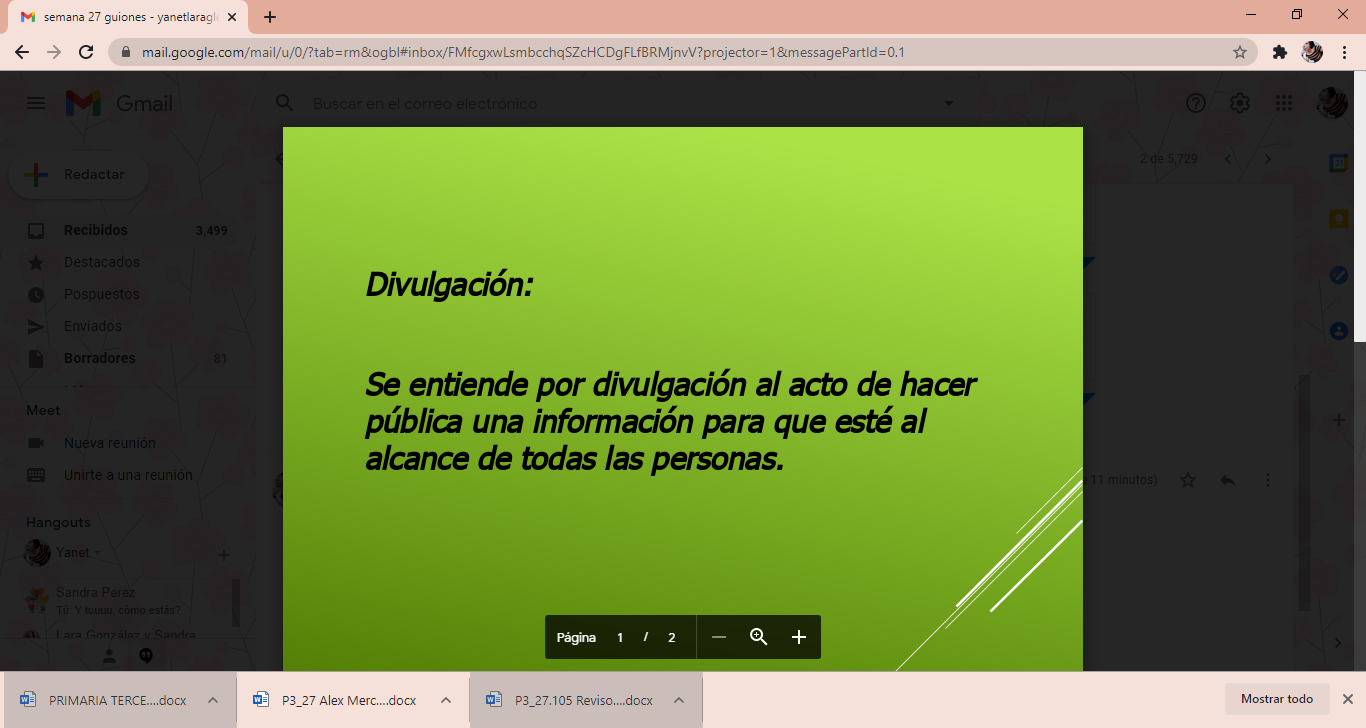 Así como lo hicimos hace un momento cuando expusimos algunas de las particularidades de la lengua tepehua, con la intención de que la conozcan no solo los alumnos sino todas las personas.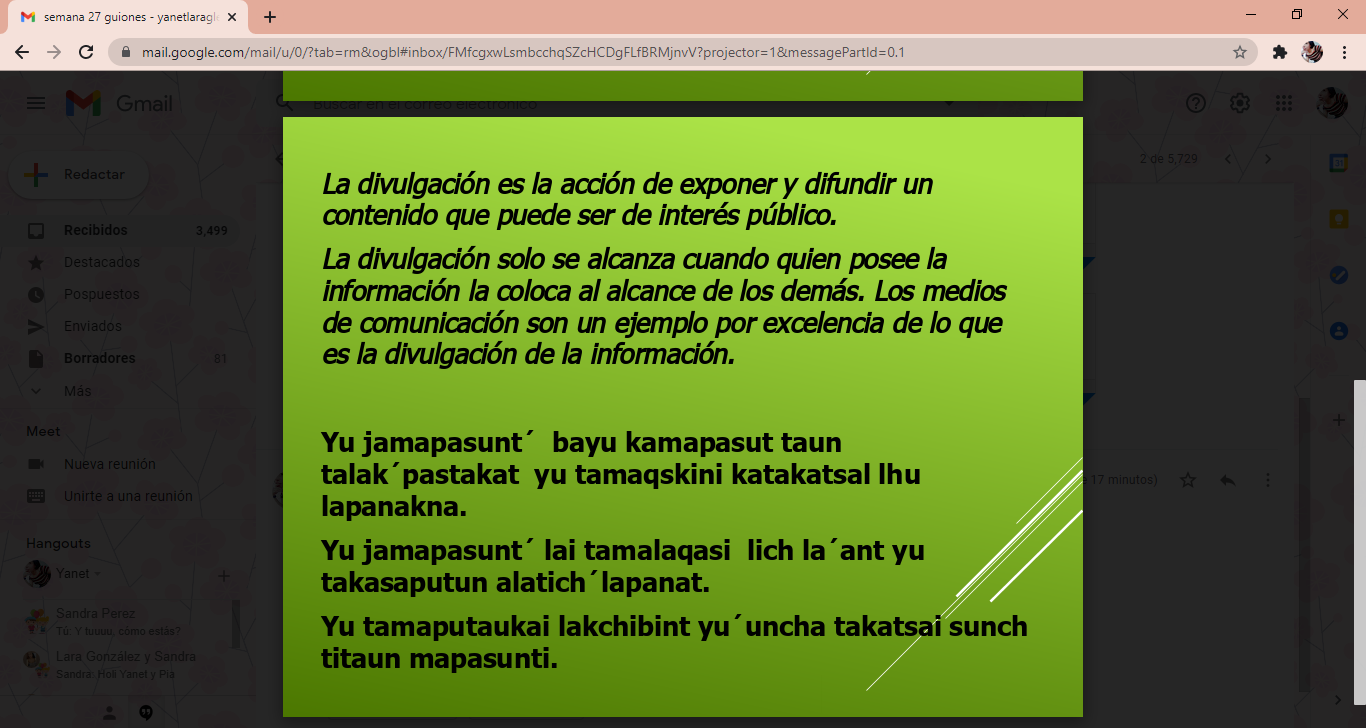 Ahora veamos algunos ejemplos de textos de divulgación científica.Chabai kalaqtsiu tajunitach aqxtaun japasunti yu tamakat laj´ai  lapanat.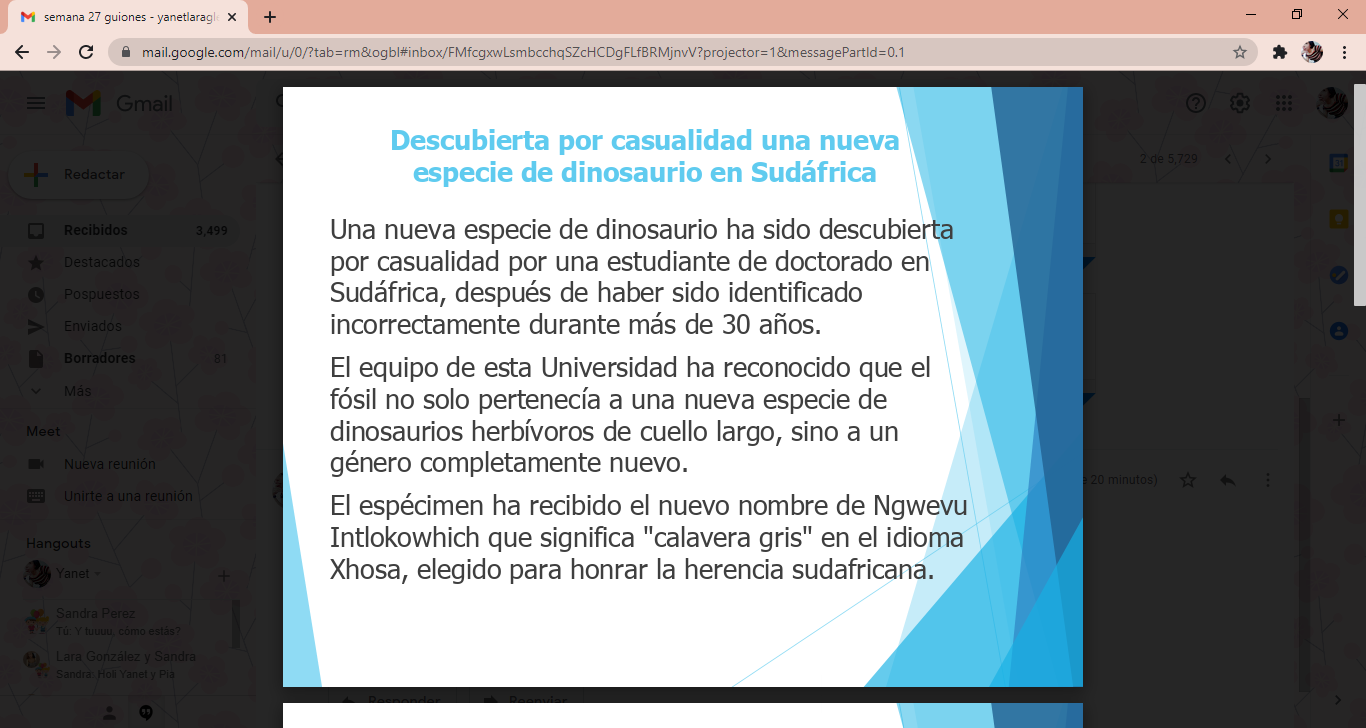 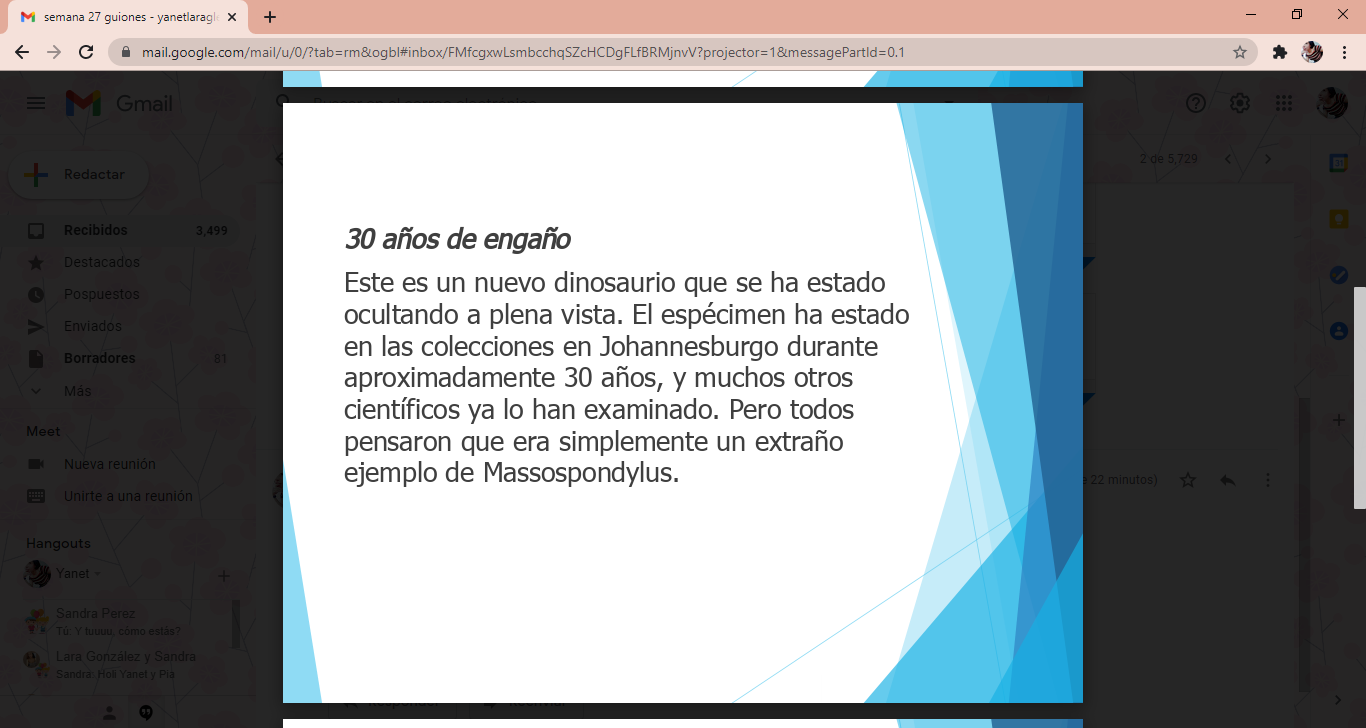 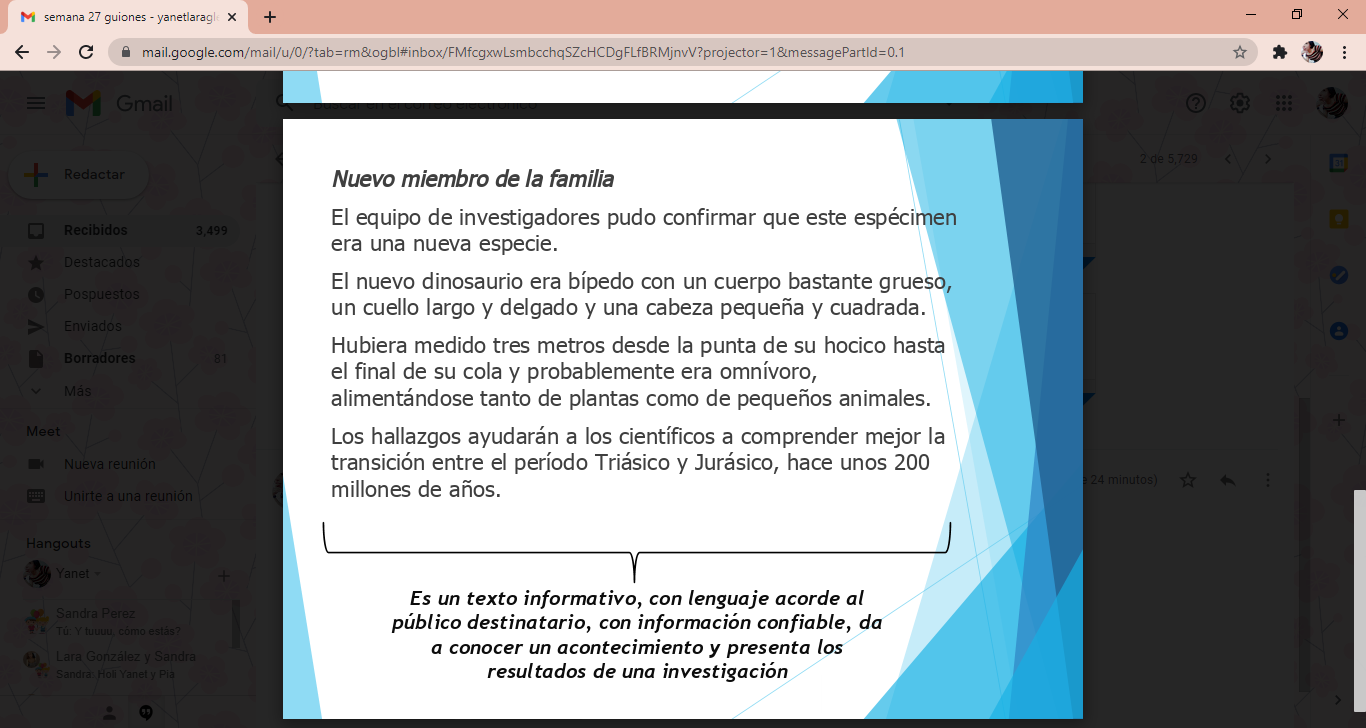 Como verán, es un texto informativo, se usa un lenguaje acorde al público destinatario, la información es confiable, da a conocer algún acontecimiento y presenta los resultados de una investigación. Tach´ laqts´inatik aqxtaun jamasunti, mapatsakan chibint´ tach mapatsai yu talaqtsin, yu chibint´ la´ant yu laqsabal yu mapasui yu tapasat bachu´u mapasui taputamaj´taich yu anu japuxkabant chibint.Veamos otro ejemplo.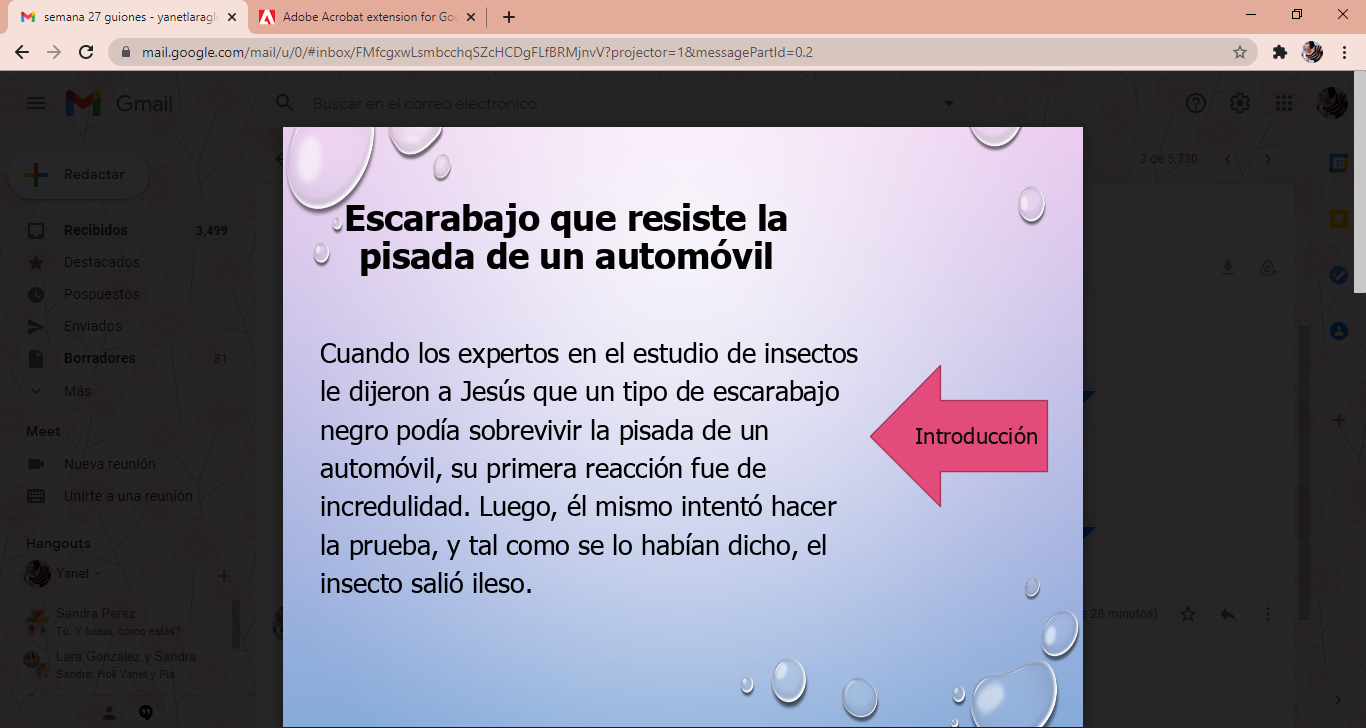 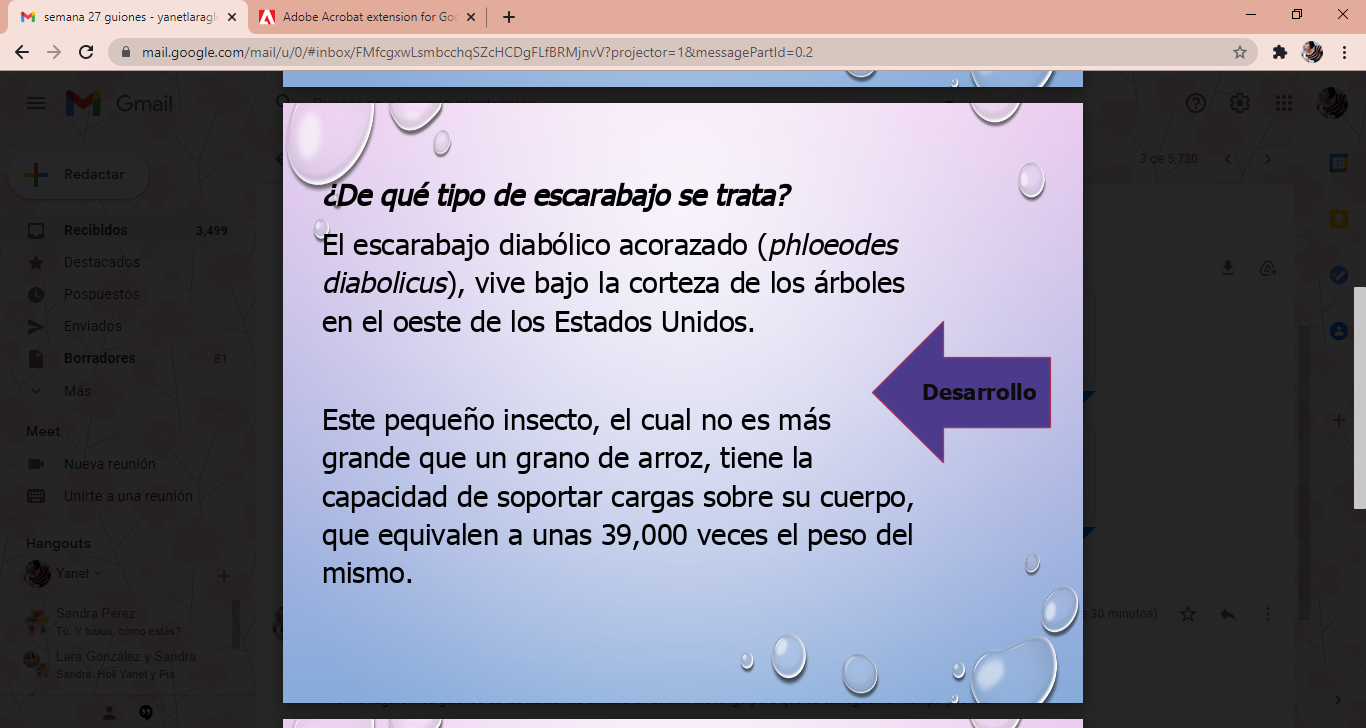 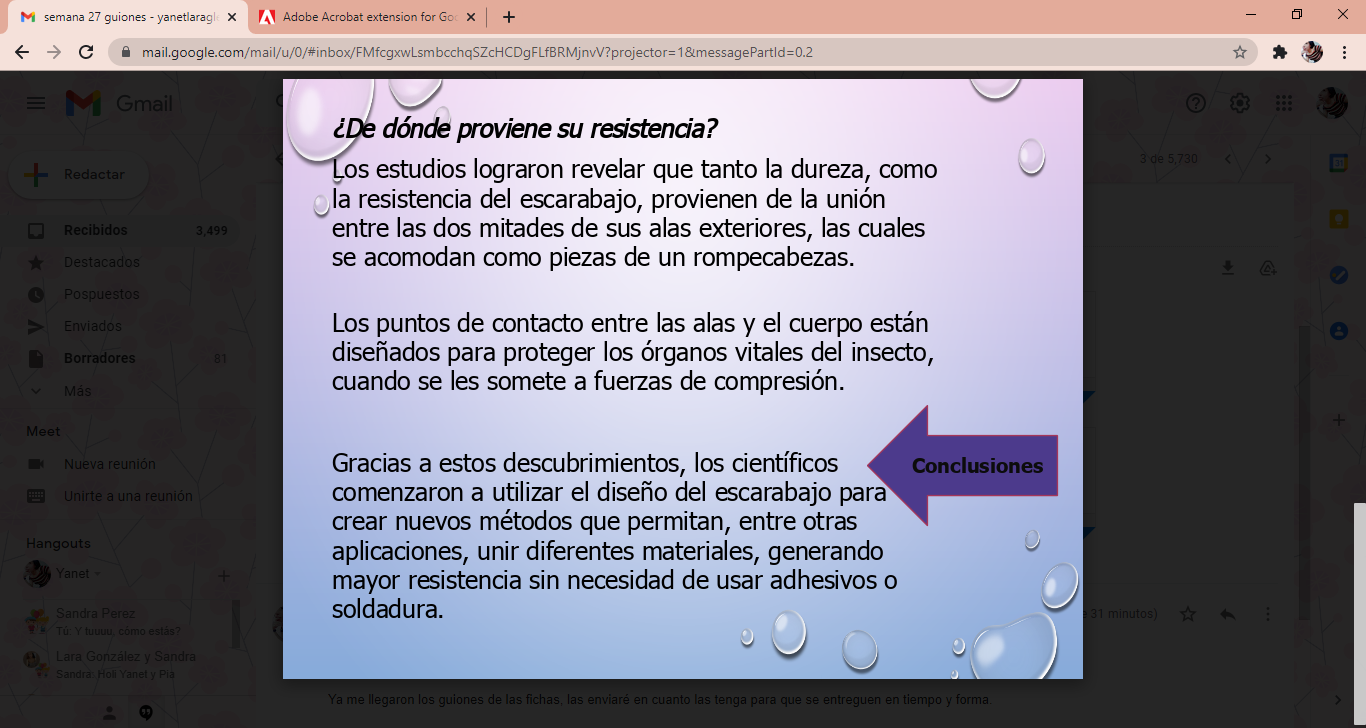 Ambos textos que se presentaron explican de forma sencilla impresionantes procesos que suceden a nuestro alrededor y que estudian los científicos. Se trata de una información técnica y especializada, pero con una redacción adaptada para que su comprensión sea accesible.Aqxtuich´a xalaqts´inau yu ani jamapasunt ta´an tanajun ma jant´u lhita´ai xmalaqasik yu axtoqnu tapasai ta´an t´aunau  talitamo´oi yu laj´ai lapanat. Yu anu lakchibint´ jamakant´ yu xlamit lai kamala´asit tamakat laj´ai lapanat.La divulgación científica nos enseña a no ser crédulos por tradición o herencia y sí muy críticos y analíticos.Yu jamasunt´ kintamalhaniyan  kamalha´asit  bachu k´anau takamakatichSu estructura es muy clara y objetiva. Tiene:Introducción.Desarrollo. Conclusiones.Es esencial que te acerques a diferentes textos de divulgación científica para relacionarnos con otras personas que tienen mucho por enseñarnos y compartirnos.Existen hombres y mujeres impresionantes que han hecho importantes descubrimientos los cuales conocemos a través de los artículos de divulgación científica que se publican en diferentes formatos en los medios de comunicación.Ta´alin xapaxan ali xanatin yu talakmakat´ yu xalajmispayaucha  xapumispayau yu jamasunt´  tamapasui yu xa mapt´aukan chibint´.Ahora ya sabes cuáles son las características y estructura de los textos o artículos de divulgación científica y además leíste un par de ellos que te permiten observarlos.Como has visto, la divulgación científica te acerca a los protagonistas de diversos avances que explican los fenómenos que suceden o sucedieron alrededor y otros que mejoran la calidad de vida.Has observado las características y estructura de los textos de divulgación científica.Recuerda que los artículos de divulgación científica son textos informativos escritos en revistas científicas, los cuales explican un tema de manera clara y con lenguaje literal.Antes de despedirnos, te cuento unos datos interesantes:Matilde Montoya fue una niña de una inteligencia excepcional, a los cuatro años ya sabía leer y escribir, al final de su primer año intentaron expulsarla de la Universidad donde estudiaba medicina, así que le escribió al presidente para que la ayudara. Después de esto se aprobó una ley que les permitió a las mujeres estudiar medicina. Matilde Montoya, fue la primera doctora mexicana.Albert Einstein, reconocido científico del siglo XX, mantenía correspondencia con niños de todo el mundo, ellos le escribían con ansías de saber. Einstein sabía explicar de manera sencilla y con humor cualquier pregunta sobre temas científicos.Tanto mujeres como hombres pueden aprender acerca del área de conocimiento que más les guste, el empeño, la disciplina y la constancia son actitudes necesarias para alcanzar las metas.¡Fue un gusto estar con ustedes!¡Aya ox´i katsan ta´an xlhatataulau uxiknan!¡Nos vemos en una siguiente clase!¡kalapaxtoqchoqoyau a tampataun jamatalhanint´i ¡Hasta la próxima!Tus exikachaSi te es posible consulta otros libros y comenta el tema de hoy con tu familia.¡Buen trabajo!Gracias por tu esfuerzo.Para saber más:Lecturashttps://www.conaliteg.sep.gob.mx/primaria.html